Publicado en Madrid el 14/06/2019 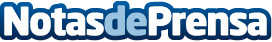 'Because there is no planet B', el movimiento impulsado por ECOALF para limpiar los océanosAlejandro Sanz, Saúl Craviotto, Ariadne Artiles, Jon Kortajarena, Ona Carbonell, Eva Geraldine, Katherine Hamnett, Joana Schenker, Luca Modric, David Alaba, Toni Garn, Alex Bellini ya se han sumado a la campaña con el hashtag #BecausethereisnoplanetB. A través del proyecto Upcycling the Oceans, más de 3.000 pescadores en el mundo han extraído más de 400 toneladas de basura del fondo del marDatos de contacto:Silvia Mosquera916492355Nota de prensa publicada en: https://www.notasdeprensa.es/because-there-is-no-planet-b-el-movimiento_1 Categorias: Moda Solidaridad y cooperación http://www.notasdeprensa.es